SOME/ANYLook at the pictures and complete the rule:	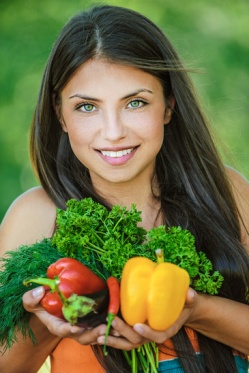 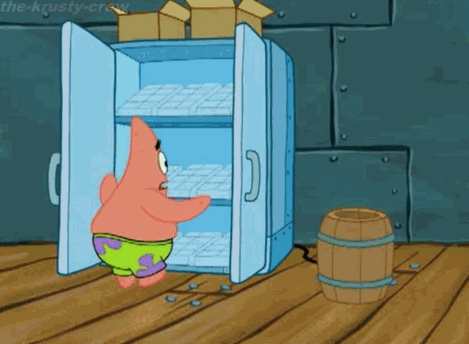 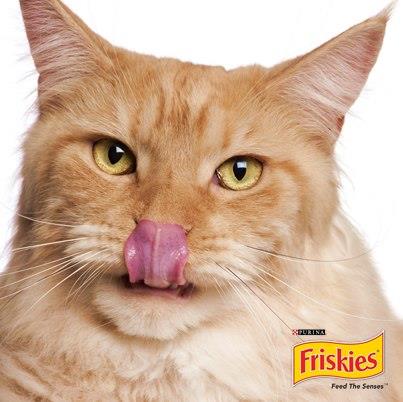 “I’ve got some food!”            I haven’t got any food”             “Have you got any fish?”